Accident/Incident at home formNursery				             Location of Accident/ IncidentAccident/ Incident Date		         Accident/ Incident Time                         (24 Hour clock)Was any person involved?   Yes    No			Was person a child?  Yes   No Body parts affected					Type of injury/ill healthName of Witnesses: (continue a separate sheet and attach if necessary)Date Form Completed  By Whom…………………………………………… 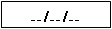 Incident Acknowledged by Parent/Guardian: Signature: ………………………………………Managers Signature (after review of incident) …………………………………………………What treatment if any did the person receive (tick as many as necessary)What treatment if any did the person receive (tick as many as necessary)What treatment if any did the person receive (tick as many as necessary)What treatment if any did the person receive (tick as many as necessary)What treatment if any did the person receive (tick as many as necessary)What treatment if any did the person receive (tick as many as necessary)What treatment if any did the person receive (tick as many as necessary)What treatment if any did the person receive (tick as many as necessary)NoneReassurance /monitoringFirst aidCPRMedicationEpi PenProfessional medical adviceTaken to hospital